Форма 3.12.2 Информация о предложении величин тарифов на водоотведение, транспортировку воды1Форма 3.12.2 Информация о предложении величин тарифов на водоотведение, транспортировку воды1Форма 3.12.2 Информация о предложении величин тарифов на водоотведение, транспортировку воды1Форма 3.12.2 Информация о предложении величин тарифов на водоотведение, транспортировку воды1Форма 3.12.2 Информация о предложении величин тарифов на водоотведение, транспортировку воды1Форма 3.12.2 Информация о предложении величин тарифов на водоотведение, транспортировку воды1Дата подачи заявления об утверждении тарифов16.04.202016.04.202016.04.202016.04.202016.04.2020Номер подачи заявления об утверждении тарифов202202202202202Параметры формыПараметры формыПараметры формыПараметры формыПараметры формыПараметры формыПараметры формы№ п/пПараметры дифференциацииПериод действия тарифаПериод действия тарифаПериод действия тарифаПериод действия тарифаДобавить период№ п/пПараметры дифференциацииОдноставочный тарифПериод действияПериод действияПериод действияДобавить период№ п/пПараметры дифференциацииОдноставочный тариф, руб./куб. мдата началадата окончаниядата окончанияДобавить период12367781Наименование тарифатариф на водоотведениетариф на водоотведениетариф на водоотведениетариф на водоотведениетариф на водоотведение1.1.1.1Наименование признака дифференциации1.1.1.1.1Группа потребителейнаселение и приравненные категориинаселение и приравненные категориинаселение и приравненные категориинаселение и приравненные категориинаселение и приравненные категории1.1.1.1.1.1население18,9701.01.2021да31.12.2021Добавить значение признака дифференциацииДобавить значение признака дифференциацииДобавить значение признака дифференциации1.1.1.1.2Группа потребителейпрочиепрочиепрочиепрочиепрочие1.1.1.1.2.115,8101.01.2021да31.12.2021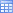 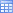 